Комплект документов для допуска на товарный рынок «УРОЖАЙ»Правила допуска к участию в торгах на товарном рынке АО НТБ (далее – Правила) https://fs.moex.com/files/10906Правила клиринга - https://www.nationalclearingcentre.ru/catalog/020415/99Подключение к ЛКУ («Личный кабинет участника»)Для получения доступа к ЛКУ необходимо:Пройти процедуру регистрации по адресу: https://passport.moex.com/registrationЗаполнить Заявление о предоставлении доступа к информационному обеспечению «Личный кабинет Участника», включив данные пользователей, зарегистрированных согласно п.1. Способ предоставления Заявления:Первичное Заявление предоставляется на бумажном носителе на бланке организации с печатью за подписью уполномоченного лица.Последующие заявления - по Системе ЭДО на адрес  lku@moex.com - перед отправкой, заявление необходимо подписать любым действующим закрытым (секретным) ключом электронной подписи, зашифровать на имя уполномоченного сотрудника Департамента клиентской поддержки (далее – ДКП) ПАО Московская Биржа Гилод Е.А. (ЭДО нерыночных подразделений (zip, 4 Кб).Подробнее о Порядке подключения к ЛКУ: Приложении№1 к Руководству пользователя "Личный кабинет участника"Подключение к ЛКУ («Личный кабинет участника»)Для получения доступа к ЛКУ необходимо:Пройти процедуру регистрации по адресу: https://passport.moex.com/registrationЗаполнить Заявление о предоставлении доступа к информационному обеспечению «Личный кабинет Участника», включив данные пользователей, зарегистрированных согласно п.1. Способ предоставления Заявления:Первичное Заявление предоставляется на бумажном носителе на бланке организации с печатью за подписью уполномоченного лица.Последующие заявления - по Системе ЭДО на адрес  lku@moex.com - перед отправкой, заявление необходимо подписать любым действующим закрытым (секретным) ключом электронной подписи, зашифровать на имя уполномоченного сотрудника Департамента клиентской поддержки (далее – ДКП) ПАО Московская Биржа Гилод Е.А. (ЭДО нерыночных подразделений (zip, 4 Кб).Подробнее о Порядке подключения к ЛКУ: Приложении№1 к Руководству пользователя "Личный кабинет участника"Подключение к ЛКУ («Личный кабинет участника»)Для получения доступа к ЛКУ необходимо:Пройти процедуру регистрации по адресу: https://passport.moex.com/registrationЗаполнить Заявление о предоставлении доступа к информационному обеспечению «Личный кабинет Участника», включив данные пользователей, зарегистрированных согласно п.1. Способ предоставления Заявления:Первичное Заявление предоставляется на бумажном носителе на бланке организации с печатью за подписью уполномоченного лица.Последующие заявления - по Системе ЭДО на адрес  lku@moex.com - перед отправкой, заявление необходимо подписать любым действующим закрытым (секретным) ключом электронной подписи, зашифровать на имя уполномоченного сотрудника Департамента клиентской поддержки (далее – ДКП) ПАО Московская Биржа Гилод Е.А. (ЭДО нерыночных подразделений (zip, 4 Кб).Подробнее о Порядке подключения к ЛКУ: Приложении№1 к Руководству пользователя "Личный кабинет участника"Досье Участника торгов/Участника клирингаКандидат в Участники торгов/Участники клиринга для прохождения процедуры KYC предоставляет следующие документы:Досье Участника торгов/Участника клирингаКандидат в Участники торгов/Участники клиринга для прохождения процедуры KYC предоставляет следующие документы:Досье Участника торгов/Участника клирингаКандидат в Участники торгов/Участники клиринга для прохождения процедуры KYC предоставляет следующие документы:1Анкета Юридического Лица.Анкета Юридического Лица заполняется в ЛКУ, после подключения. (После получения ключей ЭДО и доступа к ЛКУ данную Анкету необходимо направить в зашифрованном и подписанном виде на адрес regcard@moex.com).Анкета Юридического Лица.Анкета Юридического Лица заполняется в ЛКУ, после подключения. (После получения ключей ЭДО и доступа к ЛКУ данную Анкету необходимо направить в зашифрованном и подписанном виде на адрес regcard@moex.com).2Копии учредительных документов Кандидата с изменениями и дополнениями с отметкой о регистрации федеральным органом исполнительной власти, уполномоченным на осуществление государственной регистрации юридических лиц. Указанные копии должны быть заверены федеральным органом исполнительной власти, уполномоченным на осуществление государственной регистрации юридических лиц, или нотариально. Копии учредительных документов Кандидата с изменениями и дополнениями с отметкой о регистрации федеральным органом исполнительной власти, уполномоченным на осуществление государственной регистрации юридических лиц. Указанные копии должны быть заверены федеральным органом исполнительной власти, уполномоченным на осуществление государственной регистрации юридических лиц, или нотариально. 3В отношении Руководителя:- нотариально удостоверенная копия или копия, заверенная подписью Руководителя и печатью Кандидата (при наличии), письма Банка России с подтверждением согласования кандидатуры Руководителя (организаций, осуществляющих лицензируемую Банком России деятельность); - подлинник или нотариально удостоверенная копия или копия, заверенная подписью Руководителя и печатью Кандидата (при наличии) решения уполномоченного органа Кандидата (также могут быть предоставлены нотариально удостоверенная выписка из решения или подлинник выписки, заверенный подписью лица, уполномоченного на подписание решения или копия, заверенная подписью Руководителя и печатью Кандидата (при наличии)) об избрании (назначении) Руководителя; -копия документа, удостоверяющего личность Руководителя, заверенная подписью уполномоченного лица и печатью Кандидата (при наличии) или письмо юридического лица в произвольной форме, содержащее следующие сведения о Руководителе: фамилия, имя, отчество (при наличии), гражданство, реквизиты документа, удостоверяющего личность, дату и место рождения, адресе места жительства (регистрации) или места пребывания, заверенное подписью уполномоченного лица и печатью юридического лица (при наличии) при одновременном предоставлении оригинала или копии документа, удостоверяющего личность Руководителя, заверенной подписью уполномоченного лица и печатью юридического лица (при наличии) для сверки предоставленных сведений. В отношении Руководителя:- нотариально удостоверенная копия или копия, заверенная подписью Руководителя и печатью Кандидата (при наличии), письма Банка России с подтверждением согласования кандидатуры Руководителя (организаций, осуществляющих лицензируемую Банком России деятельность); - подлинник или нотариально удостоверенная копия или копия, заверенная подписью Руководителя и печатью Кандидата (при наличии) решения уполномоченного органа Кандидата (также могут быть предоставлены нотариально удостоверенная выписка из решения или подлинник выписки, заверенный подписью лица, уполномоченного на подписание решения или копия, заверенная подписью Руководителя и печатью Кандидата (при наличии)) об избрании (назначении) Руководителя; -копия документа, удостоверяющего личность Руководителя, заверенная подписью уполномоченного лица и печатью Кандидата (при наличии) или письмо юридического лица в произвольной форме, содержащее следующие сведения о Руководителе: фамилия, имя, отчество (при наличии), гражданство, реквизиты документа, удостоверяющего личность, дату и место рождения, адресе места жительства (регистрации) или места пребывания, заверенное подписью уполномоченного лица и печатью юридического лица (при наличии) при одновременном предоставлении оригинала или копии документа, удостоверяющего личность Руководителя, заверенной подписью уполномоченного лица и печатью юридического лица (при наличии) для сверки предоставленных сведений. 4Анкета FATCA в форме электронного документа, а также иные прилагаемые к Анкете FATCA документы и сведения, предоставляемые для целей FATCA, в том числе согласие на передачу информации в иностранный налоговый орган. Электронная форма Анкеты доступна для заполнения по ссылке http://moex.com/ru/fatca.  Заполненную электронную форму Анкеты Вам необходимо сохранить в zip файле (кнопка «Получить zip файл»). Рекомендуется не изменять наименование архива и файла.Подписывается сертификатом ключа электронной подписи Вашей организации и зашифровывается на имя  уполномоченного сотрудника Департамента клиринга НКО НКЦ (АО) ГИЛОД Е.А.и направляется в электронном виде на адрес  AnketaFATCA@moex.comКандидату, направляющему Анкету на бумажном носителе (до получения электронной подписи) необходимо на оборотной стороне последнего листа Анкеты проставить прошито, пронумеровано и скреплено, поставить печать и подпись уполномоченного лица.Анкета FATCA в форме электронного документа, а также иные прилагаемые к Анкете FATCA документы и сведения, предоставляемые для целей FATCA, в том числе согласие на передачу информации в иностранный налоговый орган. Электронная форма Анкеты доступна для заполнения по ссылке http://moex.com/ru/fatca.  Заполненную электронную форму Анкеты Вам необходимо сохранить в zip файле (кнопка «Получить zip файл»). Рекомендуется не изменять наименование архива и файла.Подписывается сертификатом ключа электронной подписи Вашей организации и зашифровывается на имя  уполномоченного сотрудника Департамента клиринга НКО НКЦ (АО) ГИЛОД Е.А.и направляется в электронном виде на адрес  AnketaFATCA@moex.comКандидату, направляющему Анкету на бумажном носителе (до получения электронной подписи) необходимо на оборотной стороне последнего листа Анкеты проставить прошито, пронумеровано и скреплено, поставить печать и подпись уполномоченного лица.5Отчетность в соответствии с Порядком предоставления информации и отчетности на адрес finreport@moex.comСводная таблица требований к предоставляемой отчетностиВ электронном виде, подписанную сертификатом ключа электронной подписи Вашей организации и зашифрованную на имя  уполномоченного сотрудника Департамента клиринга НКО НКЦ (АО) ГИЛОД Е.А.При возникновении вопросов по отчетности можно обращаться к: Шкретов Степан, (495) 363-32-32 д. 2401Отчетность в соответствии с Порядком предоставления информации и отчетности на адрес finreport@moex.comСводная таблица требований к предоставляемой отчетностиВ электронном виде, подписанную сертификатом ключа электронной подписи Вашей организации и зашифрованную на имя  уполномоченного сотрудника Департамента клиринга НКО НКЦ (АО) ГИЛОД Е.А.При возникновении вопросов по отчетности можно обращаться к: Шкретов Степан, (495) 363-32-32 д. 24016Доверенность на подписание счетов-фактур, выставляемых Участником торгов покупателям по биржевым сделкам, заключаемым на организованных торгах 7Отзыв о деловой репутации от других клиентов НКО  НКЦ (АО), либо кредитных организаций, оригинал8Письмо о соответствии условиям допуска, для Кандидата в Участники торгов Категории «Д», в случае величины его собственных средств менее 1 000 000 000 руб.;для Кандидата в Участники торгов Категории «Б»Форма предоставляется дополнительно9Кандидатам в Участники торгов Категории «Б»:Копия Согласия, предоставленного в соответствующий территориальный налоговый орган в соответствии с п. 2.2 статьи 04.01 Правил и копия квитанции о его приеме соответствующим территориальным налоговым органом, заверенные подписью Руководителя Кандидата;Копия просьбы о предоставлении информации, предоставленной в соответствующий территориальный налоговый орган в соответствии с п. 2.4 статьи 04.01 Правил допуска к участию в организованных торгах на товарном рынке АО НТБ и копия квитанции о его приеме соответствующим территориальным налоговым органом, заверенные подписью Руководителя Кандидата;Согласие на раскрытие и публикацию в телекоммуникационной сети Интернет информации в соответствии с п. 2.3 статьи 04.01 Правил допуска к участию в организованных торгах на товарном рынке АО НТБ, оформленное по форме Приложения 04 к Правилам допуска к участию в организованных торгах на товарном рынке АО НТБ. 10Согласие лиц, указанных в документах Кандидата, направляемых им на Биржу в соответствии с Правилами допуска, на обработку персональных данных.11Список железнодорожных станций, которые Кандидат в отношении себя лично либо в отношении каждого клиента в отдельности планирует использовать в качестве базиса доставки, с указанием по каждой станции (при наличии такого списка): - Кода клиента (если список предоставляется в отношении клиента); - Кода и название станции назначения, дороги назначения; В отношении каждой станции предоставляется следующая информация: - Наименование Грузополучателя, адрес, ИНН, код ОКПО/железнодорожный код. - Реквизиты договора Грузополучателя с ЦФТО. В случае, если Грузополучателем является иное лицо относительно Участника торгов/Клиента Участника торгов, то требуется предоставить письмо от такого Грузополучателя, подтверждающее наличие правоотношений между Участником торгов/Клиентом Участника торгов и таким Грузополучателем. Анкета Клиента (оригинал) для предоставления информации по Грузополучателю (в случае предоставления списка железнодорожных станций). При необходимости (в случае необходимости добавления станции Участнику или клиенту Участника)Список железнодорожных станций, которые Кандидат в отношении себя лично либо в отношении каждого клиента в отдельности планирует использовать в качестве базиса доставки, с указанием по каждой станции (при наличии такого списка): - Кода клиента (если список предоставляется в отношении клиента); - Кода и название станции назначения, дороги назначения; В отношении каждой станции предоставляется следующая информация: - Наименование Грузополучателя, адрес, ИНН, код ОКПО/железнодорожный код. - Реквизиты договора Грузополучателя с ЦФТО. В случае, если Грузополучателем является иное лицо относительно Участника торгов/Клиента Участника торгов, то требуется предоставить письмо от такого Грузополучателя, подтверждающее наличие правоотношений между Участником торгов/Клиентом Участника торгов и таким Грузополучателем. Анкета Клиента (оригинал) для предоставления информации по Грузополучателю (в случае предоставления списка железнодорожных станций). При необходимости (в случае необходимости добавления станции Участнику или клиенту Участника)12Оригинал доверенности, или нотариально удостоверенная копия, или копия, заверенная лицом, выдавшим указанную доверенность на представителя Кандидата, уполномоченного осуществлять действия (операции) от имени юридического лица во взаимоотношениях с Биржей, включая полномочия по подписанию необходимых документов. В случае если доверенность предоставляет полномочия на совершение операций с денежными средствами или иным имуществом, дополнительно предоставляется копия документа, удостоверяющего личность представителя Кандидата, заверенная подписью уполномоченного лица и печатью Кандидата (при наличии) или письмо юридического лица в произвольной форме, содержащее следующие сведения о представителе Кандидата: фамилия, имя, отчество (при наличии), гражданство, реквизиты документа, удостоверяющего личность, дату и место рождения, адресе места жительства (регистрации) или места пребывания, заверенное подписью уполномоченного лица и печатью юридического лица (при наличии) при одновременном предоставлении оригинала или копии документа, удостоверяющего личность представителя Кандидата, заверенной подписью уполномоченного лица и печатью юридического лица (при наличии) для сверки предоставленных сведений.Оригинал доверенности, или нотариально удостоверенная копия, или копия, заверенная лицом, выдавшим указанную доверенность на представителя Кандидата, уполномоченного осуществлять действия (операции) от имени юридического лица во взаимоотношениях с Биржей, включая полномочия по подписанию необходимых документов. В случае если доверенность предоставляет полномочия на совершение операций с денежными средствами или иным имуществом, дополнительно предоставляется копия документа, удостоверяющего личность представителя Кандидата, заверенная подписью уполномоченного лица и печатью Кандидата (при наличии) или письмо юридического лица в произвольной форме, содержащее следующие сведения о представителе Кандидата: фамилия, имя, отчество (при наличии), гражданство, реквизиты документа, удостоверяющего личность, дату и место рождения, адресе места жительства (регистрации) или места пребывания, заверенное подписью уполномоченного лица и печатью юридического лица (при наличии) при одновременном предоставлении оригинала или копии документа, удостоверяющего личность представителя Кандидата, заверенной подписью уполномоченного лица и печатью юридического лица (при наличии) для сверки предоставленных сведений.13В случае если физическое лицо, на которое требуется предоставить копию документа, удостоверяющего личность, является иностранным гражданином (лицом без гражданства), пребывающим в Российской Федерации, то дополнительно необходимо предоставить: - заверенную подписью уполномоченного лица и печатью Кандидата (при наличии) копию документа, подтверждающего право иностранного гражданина (лица без гражданства) на пребывание (проживание) в Российской Федерации (вид на жительство, разрешение на временное проживание, виза, иной документ, подтверждающий в соответствии с законодательством Российской Федерации право иностранного гражданина или лица без гражданства на пребывание (проживание) в Российской Федерации); - заверенную подписью уполномоченного лица и печатью Кандидата (при наличии) копию миграционной карты; -письмо со сведениями об адресе места жительства (регистрации) или места пребывания (в случае если такая информация не содержится в иных документах, предоставленных в соответствии с настоящим списком). В случае если физическое лицо, на которое требуется предоставить копию документа, удостоверяющего личность, является иностранным гражданином (лицом без гражданства), пребывающим в Российской Федерации, то дополнительно необходимо предоставить: - заверенную подписью уполномоченного лица и печатью Кандидата (при наличии) копию документа, подтверждающего право иностранного гражданина (лица без гражданства) на пребывание (проживание) в Российской Федерации (вид на жительство, разрешение на временное проживание, виза, иной документ, подтверждающий в соответствии с законодательством Российской Федерации право иностранного гражданина или лица без гражданства на пребывание (проживание) в Российской Федерации); - заверенную подписью уполномоченного лица и печатью Кандидата (при наличии) копию миграционной карты; -письмо со сведениями об адресе места жительства (регистрации) или места пребывания (в случае если такая информация не содержится в иных документах, предоставленных в соответствии с настоящим списком). 14Иные документы, которые могут быть запрошены Биржей/Клиринговым центром в необходимых случаях, также Биржа вправе потребовать уточнения информации, содержащейся в ранее предоставленных документах.Иные документы, которые могут быть запрошены Биржей/Клиринговым центром в необходимых случаях, также Биржа вправе потребовать уточнения информации, содержащейся в ранее предоставленных документах.Доступ к Системе электронного документооборота (ЭДО)Подробная информация о Системе ЭДО: http://moex.com/s1273Для получения доступа необходимо предоставить:Доступ к Системе электронного документооборота (ЭДО)Подробная информация о Системе ЭДО: http://moex.com/s1273Для получения доступа необходимо предоставить:Доступ к Системе электронного документооборота (ЭДО)Подробная информация о Системе ЭДО: http://moex.com/s1273Для получения доступа необходимо предоставить:1Договор об участии в Системе электронного документооборота (для резидентов) (2 экз.) - без указания датыДоговор об участии в Системе электронного документооборота (для резидентов) (2 экз.) - без указания даты2Заявление на создание СКПЭП (для физического лица, действующего от имени юридического лица), подписанное и оформленное владельцем ключа В графе «в лице» вписывается ФИО владельца: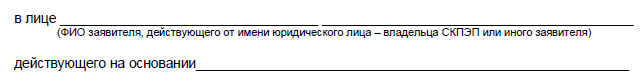 В п.2 ставится отметка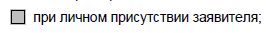 Заявление на создание СКПЭП (для физического лица, действующего от имени юридического лица), подписанное и оформленное владельцем ключа В графе «в лице» вписывается ФИО владельца:В п.2 ставится отметка3Доверенность на владельца СКПЭП, действующего от имени юридического лица (При создании СКПЭП на ЕИО не требуется)Доверенность на владельца СКПЭП, действующего от имени юридического лица (При создании СКПЭП на ЕИО не требуется)4Доверенность на подписание электронной подписью электронных документов (При создании СКПЭП на ЕИО не требуется)Доверенность на подписание электронной подписью электронных документов (При создании СКПЭП на ЕИО не требуется)5Копия паспорта Владельца СКПЭП (кроме ЕИО), заверенная уполномоченным лицом и печатью организации либо нотариальноКопия паспорта Владельца СКПЭП (кроме ЕИО), заверенная уполномоченным лицом и печатью организации либо нотариально6Копия свидетельства государственного пенсионного страхования (СНИЛС)Копия свидетельства государственного пенсионного страхования (СНИЛС)7Согласие на обработку персональных данных (кроме ЕИО)Согласие на обработку персональных данных (кроме ЕИО)Подробнее о порядке подключения к ЭДО по ссылке  https://www.moex.com/s1303Тарифы на услуги УЦ СЭД - https://www.moex.com/s1309По всем вопросам, связанным с оказанием услуг УЦ, Вы можете обращаться к Администратору СЭД по тел. +7 (495) 363-32-32 (доб.1110) или e-mail: pki@moex.comПодробнее о порядке подключения к ЭДО по ссылке  https://www.moex.com/s1303Тарифы на услуги УЦ СЭД - https://www.moex.com/s1309По всем вопросам, связанным с оказанием услуг УЦ, Вы можете обращаться к Администратору СЭД по тел. +7 (495) 363-32-32 (доб.1110) или e-mail: pki@moex.comПодробнее о порядке подключения к ЭДО по ссылке  https://www.moex.com/s1303Тарифы на услуги УЦ СЭД - https://www.moex.com/s1309По всем вопросам, связанным с оказанием услуг УЦ, Вы можете обращаться к Администратору СЭД по тел. +7 (495) 363-32-32 (доб.1110) или e-mail: pki@moex.comДоступ к торгам/клиринговому обслуживаниюНеобходимо предоставить:Доступ к торгам/клиринговому обслуживаниюНеобходимо предоставить:Доступ к торгам/клиринговому обслуживаниюНеобходимо предоставить:1Договор об оказании клиринговых услуг (если не был заключен ранее), в 2 (двух) экземплярах, подписанный уполномоченным лицом юридического лица и скрепленный печатью юридического лица 2Заявление о предоставлении допуска к клиринговому обслуживанию, оригинал3Договор о предоставлении интегрированного технологического сервиса, в 2 (двух) экземплярах, подписанный уполномоченным лицом юридического лица и скрепленный печатью юридического лица4Запрос на открытие Расчетного кода, оригинал5Распоряжение на открытие Торгового товарного счета, оригинал6Заявление на регистрацию Торгово-Клирингового счета(ов) и Заявление на Расчетный код, оригинал7Договор хранения имущества, в 2 (двух) экземплярах, подписанный уполномоченным лицом юридического лица и скрепленный печатью юридического лица8Договор об оказании услуг по проведению организованных торгов, оригинал в 2-ух экз. (Дату и номер присваивает Биржа)9Договор транспортной экспедиции в 2 (двух) экземплярах, подписанный уполномоченным лицом юридического лица и скрепленный печатью юридического лица.Для участников торгов и их клиентов предусмотрена возможность осуществления доставки купленного зерна по железной дороге на любую железнодорожную станцию Российской Федерации. Для выполнения данной функции создана отдельная организация – ООО "Национальная логистическая компания" (НЛК).10Заявление о выборе сюрвейеров для подтверждения качества купленного зерна11Подключиться к системе электронного документооборота Контур.Диадок для участия в обмене счетами-фактурами, http://www.diadoc.ru/ - Контакт СКБ Контур: Иванова Александра, ivanova_as@skbkontur.ru, т. 8 (343) 272-96-96 доб. 78792Подключиться к системе электронного документооборота Контур.Диадок для участия в обмене счетами-фактурами, http://www.diadoc.ru/ - Контакт СКБ Контур: Иванова Александра, ivanova_as@skbkontur.ru, т. 8 (343) 272-96-96 доб. 7879212Внести средства в Гарантийный фонд - размер взноса в Гарантийный фонд Участника клиринга категории «Б» составляет 1 000 000 (один миллион) рублей.           Внести средства в Гарантийный фонд - размер взноса в Гарантийный фонд Участника клиринга категории «Б» составляет 1 000 000 (один миллион) рублей.           Технический доступНеобходимо предоставить:Технический доступНеобходимо предоставить:Технический доступНеобходимо предоставить:1Заявление об идентификаторах2Уведомление о соответствии номера мобильного телефона идентификатору, оригинал. Предоставляется в случае изменения номера мобильного телефона, используемого для идентификатора Тарифы за техническое подключение: https://fs.moex.com/files/10968/За уточнением комплекта документов для подключения необходимо обратиться в отдел организации технического доступа (+7 (495) 363-32-32, доб. 3377 или help@moex.com)Ссылка на ТКС: https://urozhay.moex.com/harvestWeb/ (Логин/пароль предоставляются в дату допуска к торгам)Подробнее про технологическую платформу ТКС «Урожай» по ссылке: http://ntb.moex.com/ru/about/TechnosolutionsТарифы за техническое подключение: https://fs.moex.com/files/10968/За уточнением комплекта документов для подключения необходимо обратиться в отдел организации технического доступа (+7 (495) 363-32-32, доб. 3377 или help@moex.com)Ссылка на ТКС: https://urozhay.moex.com/harvestWeb/ (Логин/пароль предоставляются в дату допуска к торгам)Подробнее про технологическую платформу ТКС «Урожай» по ссылке: http://ntb.moex.com/ru/about/TechnosolutionsТарифы за техническое подключение: https://fs.moex.com/files/10968/За уточнением комплекта документов для подключения необходимо обратиться в отдел организации технического доступа (+7 (495) 363-32-32, доб. 3377 или help@moex.com)Ссылка на ТКС: https://urozhay.moex.com/harvestWeb/ (Логин/пароль предоставляются в дату допуска к торгам)Подробнее про технологическую платформу ТКС «Урожай» по ссылке: http://ntb.moex.com/ru/about/TechnosolutionsКлиринговый терминалКлиринговый терминал - это веб приложение, предназначенное для управления различными объектами Участника клиринга, такими как Расчетные коды, Торгово-клиринговые счета, счета обеспечения, реквизиты счетов для возврата обеспечения, Брокерские фирмы, Разделы клирингового регистра, и т.д. Управление объектами осуществляется путем защищенной передачи запросов к учетным системам НКЦ и отображения информации об объектах.Полный список направляемых в НКЦ запросов приведен в Руководствe пользователя.Для подключения к Клиринговому терминалу необходимо заполнить следующее Заявление:
- Запрос о доступе к Клиринговому терминалуЗаполненное заявление необходимо подписать ключом ЭП с областью действия НКЦ, зашифровать сертификатом Гилод Е.А. и направить по системе ЭДО на адрес: oibd@moex.com.Клиринговый терминал в примерах (Презентация)Клиринговый терминалКлиринговый терминал - это веб приложение, предназначенное для управления различными объектами Участника клиринга, такими как Расчетные коды, Торгово-клиринговые счета, счета обеспечения, реквизиты счетов для возврата обеспечения, Брокерские фирмы, Разделы клирингового регистра, и т.д. Управление объектами осуществляется путем защищенной передачи запросов к учетным системам НКЦ и отображения информации об объектах.Полный список направляемых в НКЦ запросов приведен в Руководствe пользователя.Для подключения к Клиринговому терминалу необходимо заполнить следующее Заявление:
- Запрос о доступе к Клиринговому терминалуЗаполненное заявление необходимо подписать ключом ЭП с областью действия НКЦ, зашифровать сертификатом Гилод Е.А. и направить по системе ЭДО на адрес: oibd@moex.com.Клиринговый терминал в примерах (Презентация)Клиринговый терминалКлиринговый терминал - это веб приложение, предназначенное для управления различными объектами Участника клиринга, такими как Расчетные коды, Торгово-клиринговые счета, счета обеспечения, реквизиты счетов для возврата обеспечения, Брокерские фирмы, Разделы клирингового регистра, и т.д. Управление объектами осуществляется путем защищенной передачи запросов к учетным системам НКЦ и отображения информации об объектах.Полный список направляемых в НКЦ запросов приведен в Руководствe пользователя.Для подключения к Клиринговому терминалу необходимо заполнить следующее Заявление:
- Запрос о доступе к Клиринговому терминалуЗаполненное заявление необходимо подписать ключом ЭП с областью действия НКЦ, зашифровать сертификатом Гилод Е.А. и направить по системе ЭДО на адрес: oibd@moex.com.Клиринговый терминал в примерах (Презентация)